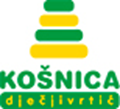 DJEČJI VRTIĆ KOŠNICA								Medpotoki 1A, 10090 Zagreb							tel.01 3470 326									e-mail: info@dv-kosnica.hrwww.dv-kosnica.hrPoštovani roditelji, molimo Vas daIzjavu potrebnu za dovođenje djece u DV KOŠNICA od 11.05.2020.ispunite na računalu ili rukom, potpišete i dostavite u Vrtić kako bi dijete moglo pohađati vrtić od 11.05.2020.Ja, _______________________________________________________, otac / majka (upišite vaše ime i prezime) 					      _____________________________________________________________________________ (upišite ime i prezime djeteta) izjavljujem:Moje dijete nema povišenu tjelesnu temperaturu, respiratorne simptome poput kašlja i kratkog daha, nije pod rizikom da je mogao/mogla biti u kontaktu s osobama pozitivnim na COVID-19 niti je pod sumnjom da bi mogao/mogla biti zaražen/zaražena s COVID-19 te mu/joj nije određena samoizolacija.Roditelji/skrbnici djeteta, kao i ostali članovi našeg kućanstva, nemaju povišenu tjelesnu temperaturu, respiratorne simptome poput kašlja i kratkog daha, nisu pod rizikom da su mogli biti u kontaktu s osobama pozitivnim na COVID-19, nisu pod sumnjom da bi mogli biti zaraženi s COVID-19 niti im je određena samoizolacija.Oba roditelja/skrbnici djeteta zaposleni su te ne postoji druga mogućnost zbrinjavanja djeteta(nije potrebno dostavljati dokaze o radnom statusu).Moje dijete će u vrtić i/ili iz vrtića dovoditi i/ili odvoditi isključivo roditelji, a samo iznimno uz prethodni dogovor s ravnateljicom sljedeća osoba iz istog kućanstva:  _____________________________________________________(ime i prezime osobe iz istog kućanstva)Svojim potpisom potvrđujem da sam u cjelini upoznat/upoznata s “Uputama za sprečavanje i suzbijanje epidemije COVID-19 za ustanove ranog i predškolskog odgoja i obrazovanja te osnovnoškolske ustanove u kojima je osigurana mogućnost zbrinjavanja djece rane i predškolske dobi te učenika koji pohađaju razrednu nastavu” Hrvatskog zavoda za javno zdravstvo od 29. travnja 2020.te sa specifičnim Uputama DV Košnica, koje ste dobili e-mailom, a dostupne su i  na www.dv-kosnica.hr/novosti U Zagrebu, ________________2020                                       _______________________________                                                                                                      (potpis roditelja/skrbnika)